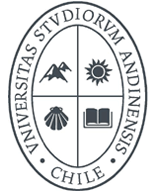 Comité Ético Científico                                                                                   Universidad de los AndesAnexo 6Solicitud de Enmienda o AdendumEsta solicitud de enmienda, debe ser acompañada por una carta dirigida al presidente del Comité Ético Científico de la Universidad de los Andes y firmada por el investigador responsable, en la que se mencione el título del proyecto, el número de folio y un breve listado de las modificaciones que se plantean. Además, debe adjuntar el protocolo, resaltando en un color distinto del original todas las modificaciones introducidas.1.- Identificación del proyecto2.- EnmiendasEnumere cada una de las enmiendas solicitadas, indicando claramente qué aspecto del protocolo originalmente aprobado se verá afectado por ellas. 3.- Justificación de enmiendasEn esta sección exponga las razones que justifican cada una de las enmiendas previamente mencionadas, y en el mismo orden de la sección anterior.Folio del proyectoFecha de AprobaciónTítulo del ProyectoInvestigador ResponsableUnidad académicaFecha de SolicitudNúmero de Enmienda